 (( استمارة الخطة ((استمارة الخطة التدريسية السنوية ))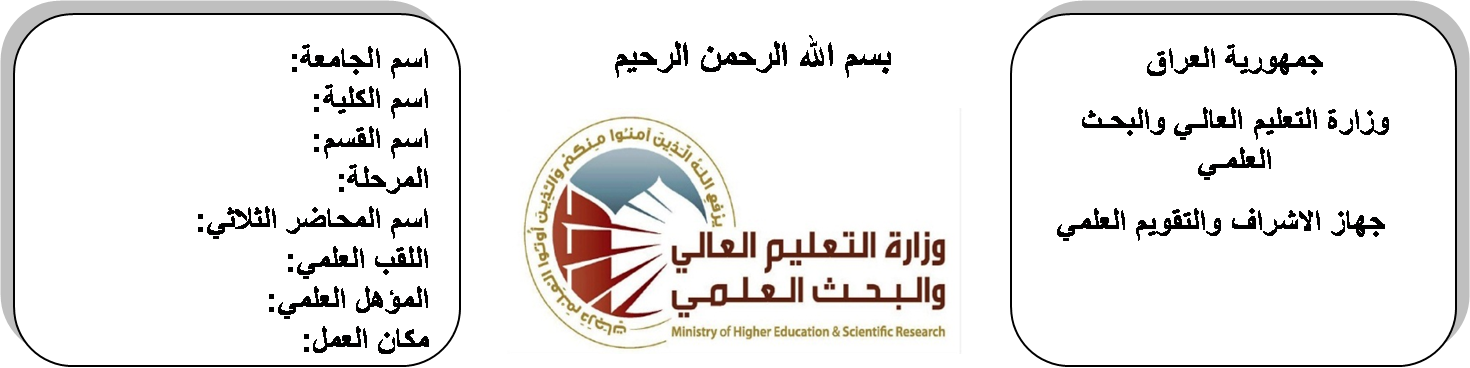 جدول الدروس الأسبوعي – الفصل الدراسي الأولتوقيع الأستاذ:                        توقيع رئيس القسم                                      توقيع العميد:جدول الدروس الأسبوعي – الفصل الدراسي الثانيتوقيع الأستاذ:                        توقيع رئيس القسم                                      توقيع العميد:حنان بديع احمدحنان بديع احمدحنان بديع احمدحنان بديع احمداسم التدريسي:Hanan1980@yahoo.comHanan1980@yahoo.comHanan1980@yahoo.comHanan1980@yahoo.comالبريد الالكتروني:MicrowaveMicrowaveMicrowaveMicrowaveاسم المادة:The aim of this subject is to make the students ready to undestand and comprehend the scientific theories and their applications related to their field of the study.The aim of this subject is to make the students ready to undestand and comprehend the scientific theories and their applications related to their field of the study.The aim of this subject is to make the students ready to undestand and comprehend the scientific theories and their applications related to their field of the study.The aim of this subject is to make the students ready to undestand and comprehend the scientific theories and their applications related to their field of the study.أهداف المادة:Microwave engineering  by R.GOWRIMicrowave engineering  by R.GOWRIMicrowave engineering  by R.GOWRIMicrowave engineering  by R.GOWRIالكتب المنهجية:Electromagnetics with applications by KRAUS/FLEISHElectromagnetics with applications by KRAUS/FLEISHElectromagnetics with applications by KRAUS/FLEISHElectromagnetics with applications by KRAUS/FLEISHالمصادر الخارجية:الامتحان النهائيالمختبراتالفصل الثانيالفصل الأولتقديرات الفصل:60%0%20%20%تقديرات الفصل:معلومات إضافية:الملاحظاتالمادة العمليةالمادة النظريةالتاريخالتاريخالأسبوعElectromagnetic Theory: Review21/2/201621/2/20161Electromagnetic Theory: Review28/2/201628/2/20162Transmission Lines in Microwaves6/3/20166/3/20163Transmission Lines in Microwaves13/3/201613/3/20164Microwave Network Analysis Using S-Parameters20/3/201620/3/20165Microwave Network Analysis Using S-Parameters27/3/201627/3/20166Passive Components in Microwave3/4/20163/4/20167Passive Components in Microwave10/4/201610/4/20168Microwave Filters17/4/201617/4/20169Microwave Filters24/4/201624/4/201610Design & Analysis of Ferromagnetic Components in Microwave.1/5/20161/5/201611Design & Analysis of Ferromagnetic Components in Microwave.8/5/20168/5/201612Active Microwave Circuits15/5/201615/5/201613Active Microwave Circuits22/5/201622/5/201614Microwave Tubes29/5/201629/5/201615Microwave Tubes2/6/20162/6/201616عطلة نصف السنةعطلة نصف السنةعطلة نصف السنةعطلة نصف السنة15/1/2016 to1/2/201615/1/2016 to1/2/2016الملاحظاتالمادة العمليةالمادة النظريةالتاريخالأسبوعDiode & Transistors in Microwaves21/2/20161Diode & Transistors in Microwaves28/2/20162Microwave Amplifier Design6/3/20163Microwave Amplifier Design13/3/20164Microwave Oscillator Design20/3/20165Microwave Oscillator Design27/3/20166Microwave Integrated Circuits3/4/20167Microwave Integrated Circuits10/4/20168Microwave Integrated Circuits17/4/20169Applcation of Microwave in Communication Systems24/4/201610Applcation of Microwave in Communication Systems1/5/201611Applcation of Microwave in Communication Systems8/5/201612Applcation of Microwave in Communication Systems15/5/201613Radar System22/5/201614Radar System29/5/201615Radar System2/6/201616